Joeys Spring Fair - Touch Football Competion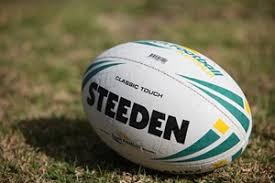 Think you are a superstar player, then now is the time to sign up for the 2019 Spring Fair Touch Footy comp:get together a team of your mates (min 6 / max 10 players)go to the sign-up page below and register your teamone ticket per team, nominate a captainfree entryJunior for Year 7& 8 Intermediate for Year 9 & 10Opens for Year 11 Prizemoney and bragging rights for the winnersWhere: College A&BWhen: Joeys Spring Fair Sunday Nov 10th  - 11:30am onwards Register on https://www.trybooking.com/BEVDHor search “Joeys spring fair touch footy”